教师招聘每日一练（9月23日）1.我国学校的各班级中，一个班通常被分为几个学习小组，班级中有班委，有小组长，不同的学科有相应的科代表。这表明( )。   [单选题]正确率：100%2.意志行动最重要的环节是( )。   [单选题]正确率：84%3.小明在一次语文考试中获得了好成绩，他觉得获得高分的原因是自己本来就是学习语文的料，这实际是将成功归功于( )。   [单选题]正确率：88%4.小明亲眼目睹欺负弱小的同学经常受到老师的严厉批评、处罚，而那些爱护弱小的同学则受到大家的喜爱。久而久之，他也变成了一个乐意助人、不欺负弱小的学生。这种学习属于( )。   [单选题]正确率：88%5.在基础教育课程改革中，课程设计的表现方式不包括( )。   [单选题]正确率：68%选项小计比例A.班集体有共同的目标00%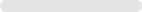 B.班集体有一定的组织结构 (答案)25100%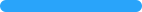 C.班集体有共同生活的准则00%D.班集体中有一定的心理氛围00%选项小计比例A.确定行动目的14%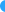 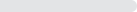 B.制定行动计划00%C.做出行动决定312%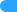 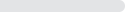 D.执行决定 (答案)2184%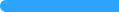 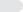 选项小计比例A.努力14%B.运气28%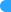 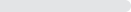 C.难度00%D.能力 (答案)2288%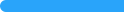 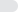 选项小计比例A.亲历学习00%B.观察学习 (答案)2288%C.迁移学习28%D.试误学习14%选项小计比例A.课程标准416%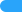 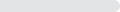 B.课程计划14%C.教材312%D.多媒体课件 (答案)1768%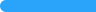 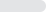 